AFRICAN DEVELOPMENT BANK GROUP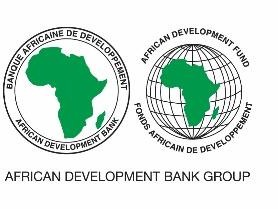 VIRTUAL BUSINESS OPPORTUNITIES SEMINAR (The e-BOS) 28 APRIL 2020VIA ZOOMDRAFT AGETHURSDAY 28 APRIL 2020THURSDAY 28 APRIL 202008:30 - 09:00Connection on the ZOOM PLATFORMSession I – GETTING TO KNOW THE AFDBSession I – GETTING TO KNOW THE AFDB09:00 – 09:05Opening Remarks by Mr. Désiré Vencatachellum, Director ofthe Resource Mobilization and Partnerships Department (FIRM)09:05 – 09:20Strategy and Operational Policies of the African Development Bankby Hassanatu Mansaray Bangalette, Principal Strategy and Policy Officer (SNSP)09:20 – 09:35Role of the Regions, The Regional Integration Coordination Office by MamadySouare, Manager Operation Office (RDRI)Session II – HOW CAN YOU WORK WITH THE BANK?Session II – HOW CAN YOU WORK WITH THE BANK?09:35 – 09:50Rules And Procedures for procurement of Goods and Services by Ashraf AyadHussein, Lead Procurement Policy Officer (SNFI)09:50-10:05Rules And Procedures for corporate procurement by Marcelle Akposso, ChiefProcurement Officer (CHGS)10:05–10:20Integrity and Anti-Corruption Department by Florence Dennis Freda, DivisionManager (PIAC)Session III – WHAT DOES THE PRIVATE SECTOR SAY?Session III – WHAT DOES THE PRIVATE SECTOR SAY?10:20 – 10:35Private Sector companies’ experience working with the AfDB by Moulay Ennahli -Senior Vice President West Africa, OFFICE CHERIFIEN DES PHOSPHATES (OCP)Session IV – WHAT ARE AFDB PRIORITY SECTORS?Session IV – WHAT ARE AFDB PRIORITY SECTORS?10:35 – 10:50Agricultural Finance & Rural Development by Richard Ofori-Mante, DivisionManager (AHFR)10:50 – 11:05Renewable Energy and Energy Efficiency by Pal Monojeet, Division Manager(PERN)11:05 – 11:20Human Capital, Youth And Skills Development by Aissatou Ba-Okotie, ChiefBusiness Coordinator (AHHD)11:20 - 11:35Infrastructure, Cities And Urban Development by Lydie Ehouman, TransportEconomist (PICU)11:35 – 11:50Financial Sector Development Department by Lamin Drammeh, Trade FinanceOfficer (PIFD)11:50 – 12:05Industrial And Trade Development by Clovis Ayemou, Senior Investment Officer(PITD)12:05 – 12:10Closing Remarks by Mr Désiré Vencatachellum, Director ofthe Resource Mobilization and Partnerships (FIRM)END